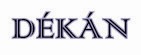 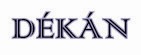 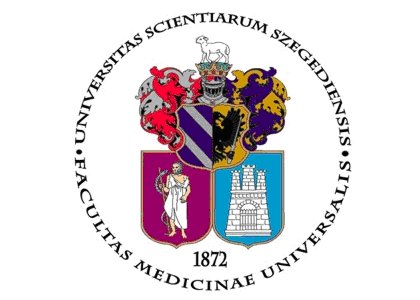 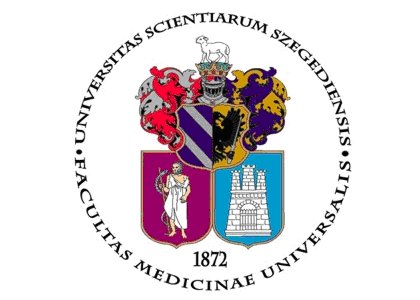 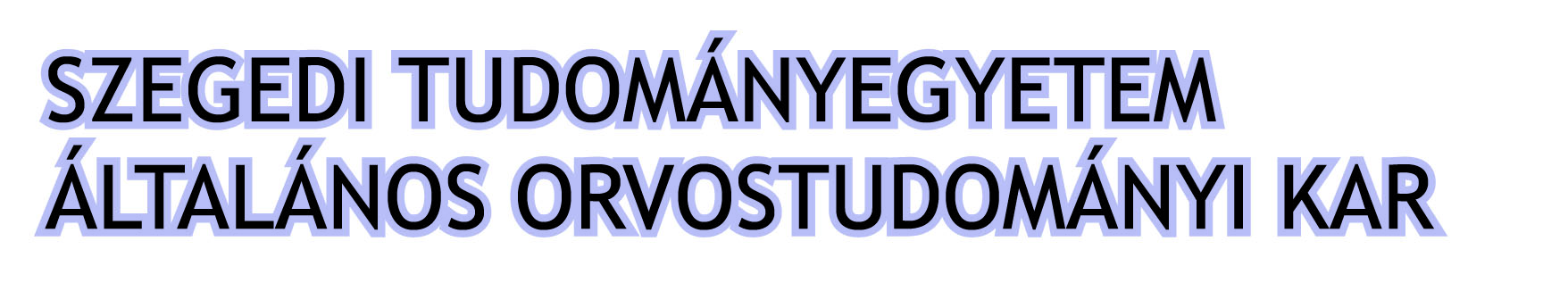 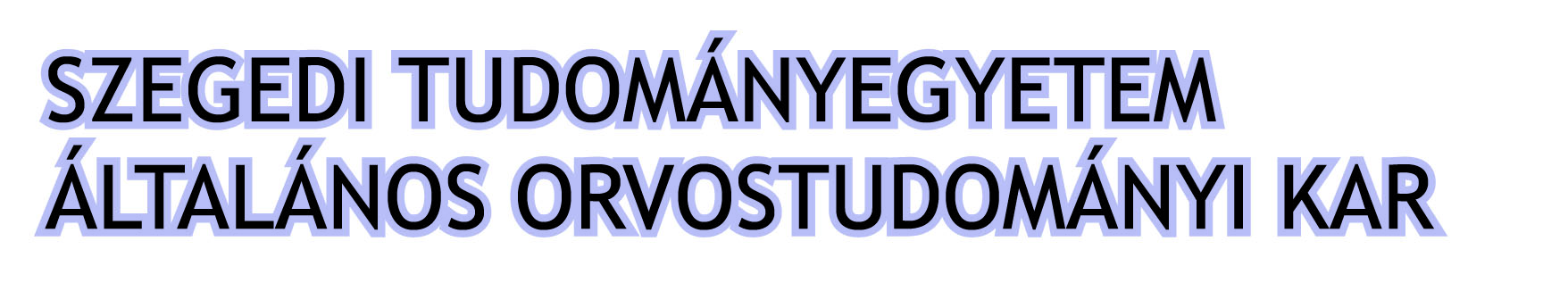 IV-1058-35-4 /2020. ÁOK szám							Tárgy: önkéntes munkavégzéssel kapcsolatos
 hallgatói kérdésekTisztelt Szigorló hallgatók!A 2020. március 27-én megküldött, önkéntes munkavégzés felmérés kapcsán feltett, az évfolyam által összegzett kérdéseikre az alábbiakban, a kérdéseket követően találhatják válaszaimat.Azok számára, akik nem tudják vállalni az önkéntességet bizonyos okok miatt (pl.:
munkavégzés; közös háztartásban élő, COVID-19 által veszélyeztetett csoportba tartozó
szülő/nagyszülő/rokon/élettárs; a Hallgató egészségügyi státusza (krónikus betegség,
terhesség) stb.), milyen egyéb lehetőség van a gyakorlat pótlására? Amennyiben van más lehetőség, akkor azok, akik ezt választják, szigorlatozhatnak-e
egyszerre az önkéntességet vállalókkal? A gyakorlat letöltésére más lehetőség egyelőre nem elérhető. Ez esetben a le nem töltött gyakorlatokat később, a veszélyhelyzet végeztével lehet megkezdeni/folytatni, reményeink szerint ez esetben az augusztusi, 2. záróvizsga periódushoz tudnak csatlakozni, szükség esetén a novemberi időszakhoz.
2. Az önkéntesség elvégzésére csak Szegeden van lehetőség, vagy máshol is (lakóhely,
tartózkodási hely figyelembevételével)?Jelen ismereteink szerint igen, máshol is el lehet tölteni a gyakorlatot, az önkéntes szerződés akkor az adott kórház és a hallgató között kell, hogy létrejöjjön.
3. Amennyiben a segítői munka csak Szegeden végezhető, biztosítanak-e szállást azoknak,
akik nem szegedi lakosok, illetve akár azoknak is, akik otthon veszélyeztetettekkel élnek
együtt?A mai napon jóváhagyásra került, így szállást a Jancsó Miklós Kollégiumban a férőhelyek erejéig tudunk biztosítani.
4. Választható-e, hogy milyen feladatok ellátásában szeretnénk segítséget vállalni, vagy a
kijelölt területre kell mindenképp menni? Lehet-e segítséget vállalni a 65 év feletti
háziorvosok praxisábanEgyelőre a Szent-Györgyi Albert Klinikai Központ (SZAKK) egységeire (Klinikák) vonatkozik az önkéntesség. A SZAKK határozza meg az önkéntes munka helyszínét, és bár alapvetően az eredeti klinikai beosztásnak megfelelően kívánjuk a hallgatókat szétosztani, a járványügyi helyzet rosszabbodásával ez a rend megváltozhat, és bárhová kerülhetnek, ahol segítségük/munkájuk fontos!
5. Többen regisztráltak az AEEK felületén önkéntes munka vállalására. Az egyetem általi
önkéntesség az állam által meghirdetett önkéntes jelentkezés mellett érvényes, vagy egyik
felülírja a másikat?Két külön szerződésről van szó. Akik az AEEK-tal kötöttek/kötnek szerződést, azokat az AEEK vezényli gyakorlatra. Ezt az egyetemmel kötött önkéntes szerződés nem írja felül. Az AEEK szerződés visszavonásának feltételeit nem ismerem, minden bizonnyal lenne rá mód, de a 6. kérdésre adott válaszom alapján erre nincs szükség.
6. Ha valaki már elkezdte az önkéntességet más formában, igazolás ellenében ugyanúgy
beszámítható-e ez a gyakorlatba? Pl.: Helyi háziorvosi megkeresés esetén vagy Budapesten.Igen, beszámítjuk.
7. Lejárt foglalkozás-egészségügyi alkalmassági igazolások esetén is végezhető önkéntesség?
Ha nem, abban az esetben mi a megoldás?Újabb alkalmassági vizsgálat és alkalmassági igazolás szükséges, e nélkül nem kezdhető meg az önkéntes munkavégzés!
8. A fennmaradó időszak jelen esetben mit jelent: a két hét gyakorlati időt, tehát 2x30 órát,
vagy a szigorlati hetet is, 3x30 órát.
A fennmaradó időszak ez esetben 3x30 órát jelent, azaz a szigorlati hetet is le kell tölteni.
9. Védőfelszerelést biztosít-e a fogadóhely a hallgatók számára?Igen, a munkavégzésnek megfelelő védőfelszerelést biztosítunk. 
10. Ez az önkéntes szerződés csak a gyakorlati időszakra vonatkozna, vagy esetleg egy
súlyosbodó járványügyi helyzet esetén tovább vihető lenne? Az önkéntes szerződés időtartama meghosszabbítható.11. Amennyiben csak a szigorlati hét nincs még teljesítve, de a többi gyakorlati hét igen, akkor
eltekintenek-e a klinikák annak az egy hétnek a teljesítésétől?A kérdést egyénileg fogjuk elbírálni.Szeged, 2020. március 30.Üdvözlettel:Prof. Dr. Lázár György s.k.	Prof. Dr. Sáry Gyula s.k.orvoskari dékán	oktatási dékánhelyettesKészült: 1 példányban 	Egy példány: 2 oldal Ügyintéző: Rózsahegyi Rita 62-545-020, rozsahegyi.rita@med.u-szeged.huKapják: Szigorló hallgatók, Prof. Dr. Varga Albert tanszékvezető egyetemi tanár, Családorvosi Intézet és Rendelő